Муниципальное казенное общеобразовательное учреждение «Вышегорская средняя общеобразовательная школа» Сафоновского района Смоленской области 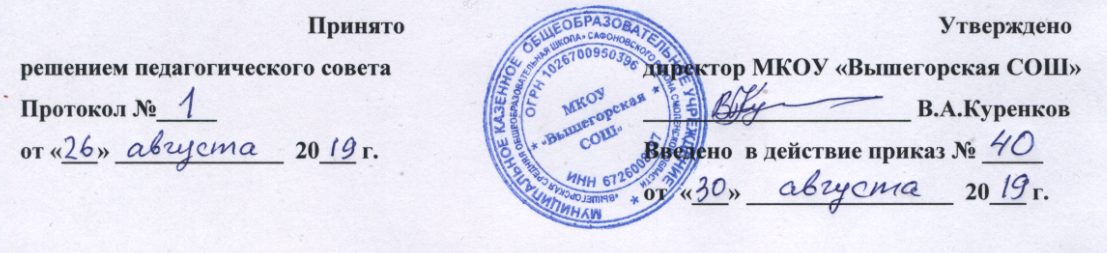 Среднее общее образование1. Календарные периоды учебного года1.1. Дата начала учебного года: 2 сентября 2019 г.1.2. Дата окончания учебного года (10-й класс): 31 мая 2020 г.;1.3. Дата окончания учебного года (11-й класс): 24 мая 2020 г.1.4. Продолжительность учебного года:– 10-й класс – 35 недель;– 11-й класс – 34 недели без учета государственной итоговой аттестации (ГИА). 1.5. Продолжительность учебной недели: 6 дней.2. Периоды образовательной деятельности2.1. Продолжительность учебных занятий по четвертям в учебных неделях и рабочих днях10-й класс11-й класс* Сроки проведения ГИА обучающихся устанавливает Рособрнадзор. 
В календарном учебном графике период определен примерно.
2.2. Продолжительность каникул, праздничных и выходных дней10-й класс11-й класс* Для обучающихся 11-х классов учебный год завершается в соответствии с расписанием ГИА. В календарном учебном графике период определен примерно.
3. Режим работы образовательной организации4. Распределение образовательной недельной нагрузки при 6-тидневной учебной недели5. Расписание звонков и перемен10–11-й класс6. Организация промежуточной аттестации Промежуточная аттестация в 10–11-х классах осуществляется в период с 22 апреля 2020 г. по 17 мая 2020 г. без прекращения образовательной деятельности в форме ВПР, диагностических работ, тестирования по учебным предметам учебного плана в зависимости от выбранного ОО профиля. 7. Учебные сборы для юношей 10-го классаПродолжительность учебных сборов – 5 дней (35 часов). Учебные сборы проводятся по срокам, установленным постановлением постановлением администрации.Учебный периодДатаДатаПродолжительностьПродолжительностьУчебный периодНачалоОкончаниеКоличество учебных недельКоличество рабочих днейI четверть02.09.201931.10.2019843II четверть08.11.201928.12.2019737III четверть11.01.202021.03.20201048IV четверть01.04.202031.05.2020941Итого в учебном годуИтого в учебном годуИтого в учебном году34169Учебный периодДатаДатаПродолжительностьПродолжительностьУчебный периодНачало Окончание Количество учебных недель Количество рабочих дней I четверть02.09.201931.10.2019843II четверть08.11.201928.12.2019737III четверть11.01.202021.03.20201048IV четверть01.04.202024.05.2020836ГИА*27.05.202021.06.2020420Итого в учебном году без учета ГИАИтого в учебном году без учета ГИАИтого в учебном году без учета ГИА33 164 Итого в учебном году с учетом ГИАИтого в учебном году с учетом ГИАИтого в учебном году с учетом ГИА37184Каникулярный периодДатаДатаПродолжительность каникул, праздничных и выходных дней в календарных дняхКаникулярный периодНачало Окончание Продолжительность каникул, праздничных и выходных дней в календарных дняхОсенние каникулы01.11.201907.11.20197Зимние каникулы29.12.201910.01.201913Весенние каникулы22.03.202031.03.202010Летние каникулы01.06.202031.08.202092Праздничные дниПраздничные дниПраздничные дни6Выходные дниВыходные дниВыходные дни66ИтогоИтогоИтого194Каникулярный периодДатаДатаПродолжительность каникул, праздничных и выходных дней в календарных дняхКаникулярный периодНачало Окончание*Продолжительность каникул, праздничных и выходных дней в календарных дняхОсенние каникулы01.11.201907.11.20197Зимние каникулы29.12.201910.01.202013Весенние каникулы22.03.202031.03.202010Летние каникулы22.06.202031.08.202071Праздничные дниПраздничные дниПраздничные дни6Выходные дниВыходные дниВыходные дни72Итого с учетом ГИАИтого с учетом ГИАИтого с учетом ГИА179Период учебной деятельности10–11-йУчебная неделя (дней)5 днейУрок (минут)45 минутПерерыв (минут)10–35 минутПериодичность промежуточной аттестацииПо полугодиямОбразовательная деятельностьНедельная нагрузка 
в академических часахНедельная нагрузка 
в академических часахОбразовательная деятельность10-е классы11-е классыУрочная3434ВнеурочнаяУрокПродолжительность урокаПродолжительность перемены1-й9:00 — 9:4510 минут2-й9:55 — 10:4010 минут3-й10:50 — 11:3510 минут4-й11:45 — 12:3035 минут5-й13:05 — 13:5010 минут6-й14:00 — 14:1010 минут7-й14:20 — 15:05-